Customs and FDA Compliance Analyst TCRS3495HIGH LEVEL OVERVIEWSupport the Trade Compliance Department in the medical industry.Hybrid working conditions in Lake Zurich, IL; Pleasant Prairie, WI; Duncan, SC; or Las VegasEXPECTATIONSSupport the import compliance program Make FDA coding determinationsImplement policies and proceduresAssist with USMCA and other FTA’sMake HTS classification determinationsProvide oversight of Customs Brokers/FF’sESSENTIALSCustoms compliance experience within the medical industry preferredFDA coding experience strongly preferredCustoms Broker’s License helpfulBachelor’s Degree preferredHTS classification experienceExperience with SAP GTS preferredUSMCA and other FTA experienceExperience working with Customs Brokers/FF’sTO APPLY EMAIL YOUR RESUME TO: Rick Miller at rick@traderecruiting.com or Linda Lexo at linda@traderecruiting.com Recruiters and Licensed U.S. Customs Brokers with other trade compliance positions available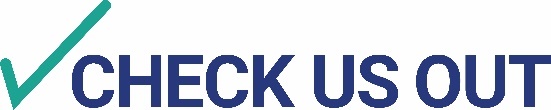        www.traderecruiting.com